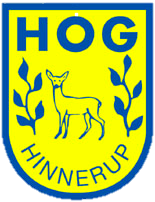 August måneds vindere 2023 vassKr:      Aktie:     Navn:1000     128           Peter Holm Kristensen, Højager 88, Hinnerup500         84           Carsten Bach, Rønvangen 65, Hinnerup500       218           Vibeke Dahl, Fasanlunden 25, Hinnerup300         48           Pernille Elbinger, Klirevej 17, Hinnerup200       202           Flemming Sørensen VVS, Trigevej 54, Hinnerup200       278          Heidi Rosenlund, Grævlingevej 12, Hammel200       185          Peter Andersen, Rønvangen 8, Hinnerup250                       Gavekort – Din Tøjmand Claus Hvass             308          Viktor B. Jeppesen, Fusagervej 10, Hinnerup250                       Gavekort – Din Tøjmand Claus Hvass	             426          Jørgen Klug, Blåmejsevej 28, Hinnerup200	            Gavekort – Bagergården i Hinnerup                 5         Ane Hejlskov Larsen, Kildevangen 51, Hinnerup150	           Gavekort – Hinnerup Blomster             144         Jan Rafn, Bekkasinvej 1,  Hinnerup                         Præmierne sendes direkte til vinderne fra HOG´s kontor.